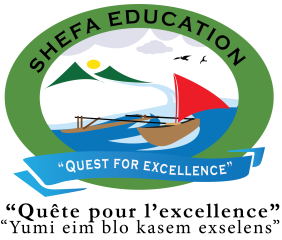 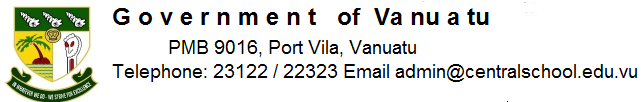 Central School Home School PackageYear :12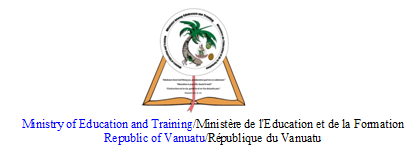 HOME SCHOOL PACKAGE CONTENT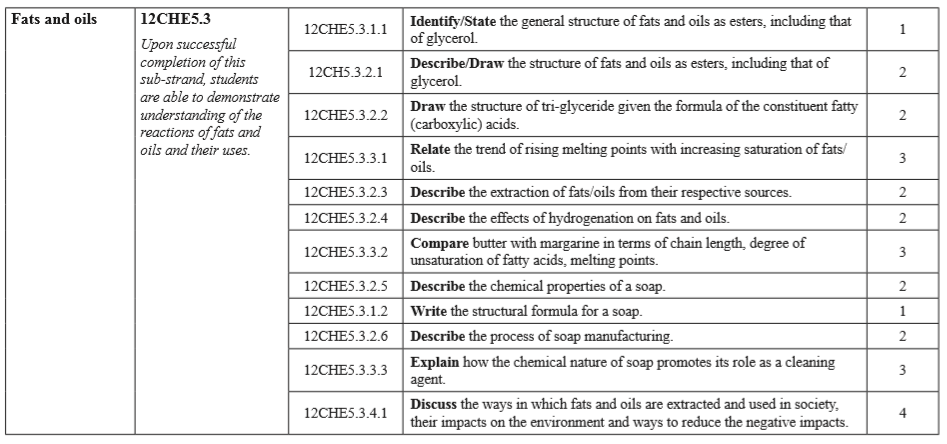 LESSON Plan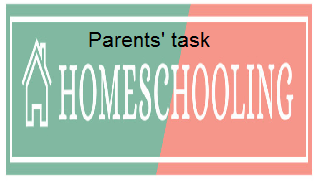 WEEKLY CHECKLIST For Parents: Term: 2      Week number 1   Date…… to…… Month: …………Term: 2      Week number 2   Date…… to…… Month: …………Term: 2      Week number 3   Date…… to…… Month: …………Term: 2      Week number 4   Date…… to…… Month: …………Term: 2      Week number 5   Date…… to…… Month: …………Term: 2      Week number 6   Date…… to…… Month: …………Term: 2      Week number 7   Date…… to…… Month: …………Term: 2      Week number 8   Date…… to…… Month: …………Term: 2      Week number 9   Date…… to…… Month: …………Term: 2      Week number 10   Date…… to…… Month: …………Term: 2      Week number 11   Date…… to…… Month: …………Term: 2      Week number 12   Date…… to…… Month: …………Term: 2      Week number 13   Date…… to…… Month: …………    Teacher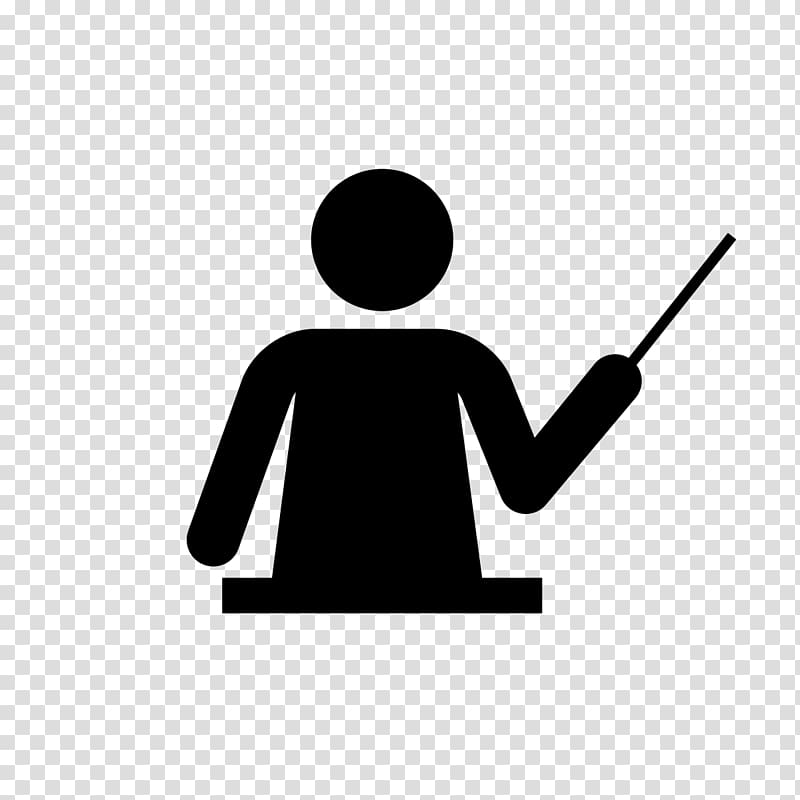 Name :Judy W VireSubject :Chemistry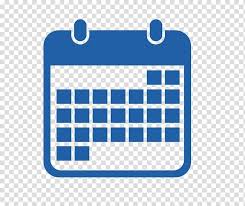         DateWeek 7 of Term 2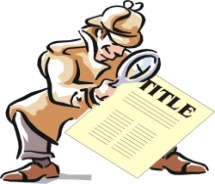 Topic :Organic ChemistryLesson number :2Learning outcomes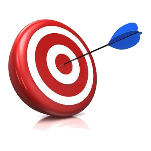 Describe the extraction of fats/oils from their respective sourcesDescribe the effects of hydrogenation on fats and oilsCompare butter with margarine in terms of chain length, degree of unsaturation of fatty acids, melting pointsDescribe the chemical properties of a soapIntroduction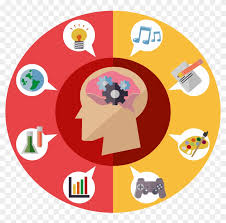 Fats and oils are esters of fatty acids. Fats are soft solid at room temperature where they are saturated and found in animals such as lard, cod and liver oil. Oils are liquid at room terperature where they are unsaturated compounds and come from plant sources such as seeds, nuts, berries and sunflower. Fats and oils are used in our diets to provide us with energy. They play an important role in the transport of vitamins which are soluble in fats around the human body.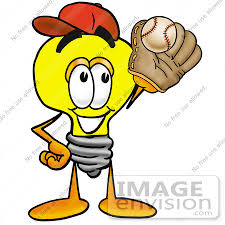 Catch phrase for the lesson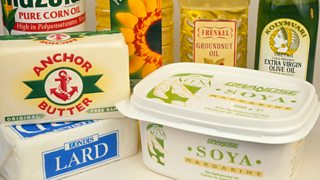 Fats and oil-based food product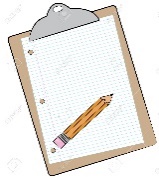 Learners notesSummaryHydrogenation is the chemical reaction between hydrogen and other compounds in the presence of catalyst. For example, Oils (such as vegetable, olive, sunflower) are liquids at room temperature. In the food industry, hydrogen is added to oils (in a process called hydrogenation) to make them more solid, or 'spreadable like margarine and their melting point is change now at room temperature The use of hydrogenated helps to prolong the shelf-life of the food and maintain flavour stability. Butter is a dairy product, made from milk or cream… "Light" butter contains more water, for less fat and calories. Margarine is an oil-based product. It is typically made of 80 percent vegetable oil and water and flavored to taste like butter. They both differ from one another in three ways:1. Carbon chain length (i.e. 6 carbons, 18 carbons)2. Saturation/unsaturation3. Melting pointButter is made out of short chained fatty acids in comparison to longer chained fatty acids. Margarine's melting point is only slightly higher than that of butter. The melting point of margarine is slightly higher than butter because of the presence of hydrogenated fats. It melts at 94-98 °F. Like butter, there is no set point at which it will solidify; it will usually solidify around 65-70°F. Margarine contains a higher level of unsaturated and trans-fatty acids (TFA) than butter. ... Margarine, compared to the butter, contained a higher degree of unsaturation,Soap is formed when sodium hydroxide is heated with triglyceride molecules to form sodium salt. The reaction is known as saponification and is the resverse of esterificaiton. It is a sodium or potassium salts of higher fatty acids like stearic, palmitic and oleic acids can be either saturated or unsaturated. They contain a long hydrocarbon chain of about 10-20 carbon with one carboxylic acid group as the functional group.The extraction of plant oils by fuseschool - https://www.youtube.com/watch?v=ggvKSjaJ8FwFats and oils (plant oils) chemistry for all by Fuseschool - https://www.youtube.com/watch?v=rjdttw1rqt8Animal fats oil extraction machine by Debby Yu - https://www.youtube.com/watch?v=mIdGfyuvGJQHydrogenation of oil (HL) by Mike Sugiyama - https://www.youtube.com/watch?v=SBxejJtj2d0Hydrogenation : transform liquid oil into solid fat by Applied science - https://www.youtube.com/watch?v=oqdDWA9-DSY Describe the extraction of fats/oils from their respective sourcesFats _____________________________Oils _____________________________Describe four effects of hydrogenation on fats and oils____________________________________________________________________________________________________Compare butter and margarine by completing the table belowButter Chain length _____________________Degree of unsaturation _____________Melting point ____________________Margarine Chain length _____________________Degree of unsaturation _____________Melting point ____________________Describe the four chemical properties of soap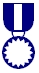 AssignmentDicuss the ways in fats and oils are extratced and used in society their impacts on the environment and ways to reduced the negative impacts.  Ways fats and oils extractedFats and oils used in societyFats and oils impact on the environment Ways to reduced the negative impacts 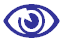 AssessmentAbove assignment is assessed – 5%References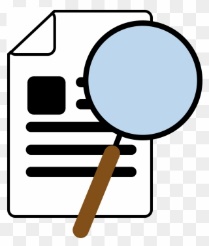 https://www.bbc.co.uk/bitesize/guides/zp8wwmn/revision/4https://study.com/academy/lesson/what-are-hydrogenated-fats-definition-examples.hhttps://www.giapo.com/butter-vs-margarine/https://www.researchgate.net/publication/318079865_Comparison_of_Physicochemical_Characteristics_of_Some_Margarines_and_Butters_in_Iranian_Market_during_StorageSubject Number of lessonsDays Tick when activity is completeParents comment Signature123456Subject Number of lessonsDays Tick when activity is completeParents comment Signature123456Subject Number of lessonsDays Tick when activity is completeParents comment Signature123456Subject Number of lessonsDays Tick when activity is completeParents comment Signature123456Subject Number of lessonsDays Tick when activity is completeParents comment Signature123456Subject Number of lessonsDays Tick when activity is completeParents comment Signature123456Subject Number of lessonsDays Tick when activity is completeParents comment Signature1Chemistry 23456Subject Number of lessonsDays Tick when activity is completeParents comment Signature123456Subject Number of lessonsDays Tick when activity is completeParents comment Signature123456Subject Number of lessonsDays Tick when activity is completeParents comment Signature123456Subject Number of lessonsDays Tick when activity is completeParents comment Signature123456Subject Number of lessonsDays Tick when activity is completeParents comment Signature123456Subject Number of lessonsDays Tick when activity is completeParents comment Signature123456